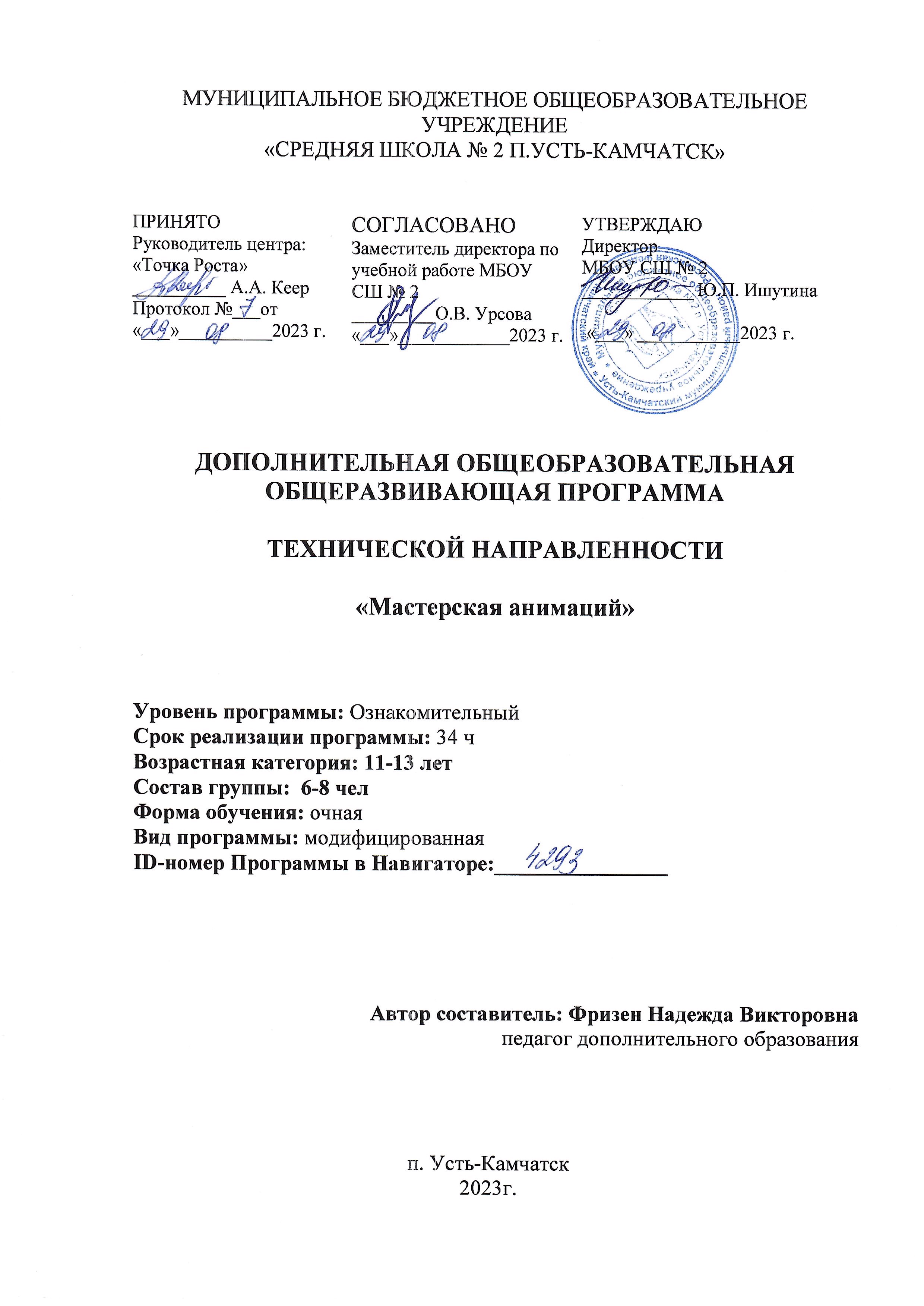 Паспорт дополнительной общеразвивающей программы   Муниципальное бюджетное общеобразовательное учреждение «Средняя школа №2 п. Усть-Камчатск»1. Пояснительная запискаПрограмма  «Мастерская  анимаций»  создана  с  учётом   следующих нормативных документов: Федеральный закон от 29.12.2012 г. № 273-ФЗ «Об образовании в Российской Федерации» (с изменениями и дополнениями);Методические рекомендации Министерства образования и науки Российской  Федерации  «Инструментарий  работника  Системы дополнительного образования детей»;Методические  рекомендации  для  субъектов  Российской Федерации  по  вопросам  реализации  основных  и  дополнительных общеобразовательных программ в сетевой форме;Приказ  Министерства  образования  и  науки  Российской Федерации  от  18.11.2015  №  09-3242  «О  направлении  информации»; Методические  рекомендации  по  проектированию  дополнительных общеразвивающих программ (включая разноуровневые программы);Письмо Министерства просвещения РФ от 31 января 2022 г. № ДГ-245/06  «О  направлении  методических  рекомендаций»  (вместе  с «Методическими  рекомендациями  по  реализации  дополнительных общеобразовательных  программ  с  применением  электронного  обучения  и дистанционных образовательных технологий»);Распоряжение Правительства Российской Федерации от 31 марта 2022 года № 678-р «Концепция развития дополнительного образования детей до 2030 года»;Приказ Министерства просвещения Российской Федерации от 3 сентября  2019  года  №  467  «Об  утверждении  Целевой  модели  развития региональных систем дополнительного образования детей»;Приказ  Министерства  образования  и  науки  Российской Федерации  от  23  августа  2017  года  №  816  «Об  утверждении  Порядка применения  организациями,  осуществляющими  образовательную деятельность,  электронного  обучения,  дистанционных  технологий  при реализации образовательных программ»;Методические рекомендации по реализации модели обеспечения доступного  дополнительного  образования  детей  с  использованием разноуровневых дополнительных общеобразовательных программ;Постановление  Главного  государственного  санитарного  врача Российской  Федерации  от  21.03.2022  №  9  "О  внесении  изменений  в санитарно-эпидемиологические  правила  СП  3.1/2.4.3598-20  «Санитарно- эпидемиологические  требования  к  устройству,  содержанию  и  организации работы  образовательных  организаций  и  других  объектов  социальной инфраструктуры для детей и молодежи в условиях распространения новой коронавирусной  инфекции  (COVID-2019)"‚  утвержденные  постановлением Главного  государственного  санитарного  врача  Российской  Федерации  от 30.06.2020 № 16».При  разработке  программы  учитываются  внутренние  документы учреждения:Порядок организации и осуществления образовательной деятельности по  дополнительным  общеобразовательным  программам,  утвержденный приказом Минпросвещения от 27.07.2022 № 629Устав МБОУ СШ №2; Положение  об  организации  и  осуществлении  образовательной деятельности по дополнительным общеразвивающим программамв МБОУ СШ №2.Программа  «Мастерская  анимаций»  носит  техническую направленность. Уровень программы – ознакомительный.Данная  программа  осуществляет  знакомство  с  офисными возможностями  современной  компьютерной  техники,  формирование уверенных  пользовательских  навыков  при  работе  на  компьютере, совершенствование познавательных и интеллектуальных умений и навыков учащихся.  Программа  модифицирована  в  соответствии  с  программой «Создание  презентаций  в  среде  MS  Power  Point»,   Хороших  Олеси Васильевны,учителя информатики первой категории   МБОУ СОШ № 3, г. Брянск.Актуальность  программы  определяется  запросом  со  стороны детей  и  их  родителей.  Развитие  творческих  и  коммуникативных способностей,  обучающихся  на  основе  их  собственной  творческой деятельности  также  является  отличительной  чертой  данной  программы. Такой подход, направленный на социализацию и активизацию собственных знаний,  актуален  в  условиях  необходимости  осознания  себя  в  качестве личности,  способной  к  самореализации  именно  в  весьма  уязвимом подростковом возрасте, что повышает и самооценку воспитанника.Реализация  задач  деятельности  детских  общественных  объединений идет через творческую работу.Новизна  программы  заключается  в  том,  что  предложенная программа  более  подробно  рассматривает  базовые  понятия  и  принципы создания  презентаций,  так  как  данная  тема  в  школьном  курсе  изучается обзорно.  Таким  образом,  курс  включает  в  себя  практическое  освоение техники создания мультимедийных презентаций в которой каждый учащийся создает личностно значимую для него образовательную продукцию – сначала простейшие слайды, затем целостные презентации.Цель программы - для дальнейшей практической деятельности, которые  будут  развивать  креативность  учащихся,  способствовать формированию у них системного мышления, углублению базовых знаний, подготовка учащихся к успешному использованию своих знаний для участия в  различных  мероприятиях  и  конкурсах,  познакомиться  с  технологией создания  различного  рода  презентаций,  рекламы,  «живых»  объявлений, приобретение  учащимися  необходимых  теоретических  знаний  и практических навыков, Задачи:Образовательные: научить  самостоятельно  создавать  типовую  презентацию  и проектировать свою собственную; работать с компьютером, настраивать программу для работы; демонстрировать свою работу и защищать её.Развивающие:развивать  умение  работать  с  компьютерными  программами  и дополнительными источниками информации.развивать познавательный интерес школьников;решение  практических  задач  с  использованием  информационных технологий;Личностные:развитие  личной  и  успешной  адаптации  к  требованиям  жизни  в современном информационном обществе; потребность  сотрудничества  со  сверстниками,  доброжелательное отношение  к  сверстникам,  бесконфликтное  поведение,  стремление прислушиваться к мнению других. – повышения уровня творческой самореализации;Ожидаемые результаты обучения по программе: Личностные:   навык самостоятельной работы;способность к самооценке;устойчивый интерес к выбранной деятельности;основы  социально  ценных  личностных  качеств  (трудолюбие, организованность, инициативность, любознательность, потребность помогать другим, уважение к чужому труду). Метапредметные:содействовать  учащимся  в  умении  собирать,  анализировать  и систематизировать информацию, применять знания и навыки, полученные в результате  обучения  в  решении  других  задач,  связанных  с  созданием презентацийt;сформировать у учащихся психологическую готовность к восприятию проблемной ситуации как задачи деятельности;создать  условия  для  формирования  общей  функциональной грамотности обучающихся в объединении;Предметные:ознакомление  с  общими  понятиями  и  терминами,  принятыми  в программе  MS  Power  Point:  создание  анимаций,  выбор  дизайна,  просмотр слайдов, использование гиперссылки;редактирование созданных слайдов, изменение дизайна, переходов в  в слайдах;открытие  и  сохранение  файлов,  созданных  в  программе MS  Power Point.Направленность  -  дополнительная  общеобразовательная общеразвивающая  программа  «Мастерская  анимаций»  имеет техническую направленность.Уровень  освоения  программы  Уровень  освоения  дополнительной общеобразовательной  общеразвивающей  программы  «Мастерская анимаций» - ознакомительный.Характеристики  обучающихся,  возрастные  особенности, иные  -  Содержание  программы  ориентировано  на  целевую  аудиторию обучающихся  в  возрасте  от  11  до  15  лет,  желающих  изучать  работу программе Power Point и совершенствовать навыки работы на персональном компьютере.Форма  обучения.  Очная.  Программа  предусматривает  2  вида занятий: теоретические и практические. На теоретические занятия отводится 28 часов, на практические 80. Занятия по программе проводятся с группой детей  по  количеству  компьютеров,  а  также  индивидуальные  занятия  с детьми, требующими дополнительного времени для выполнения различного вида работ (слабых учащихся, работы на конкурс и др).Особенности  образовательного  процесса.  Программа предназначена для работы с детьми среднего школьного возраста 11- 15 лет.Состав  группы,  режим  занятий,  периодичность  и продолжительность. Состав группы 8 человек. Занятия проходят 2 раза: 1 раз неделю по 1 часу и 1 раз в неделю по  2 часа.Учебно-тематический планТаблица № 1Содержание программы4.Тема 1.  Вводное занятие. Правила ТБ. Правила работы на компьютере.  Поведение  в  компьютерном  классе.  Поведение  при   ЧС.  Знакомство  с основным аппаратным обеспечением.Тема  2.  Работа  в  среде  Windows.  Работа  с  файлами  и  папками. Файловая  система.  Понятие  файла.  Работа  с  файлами,  папками.  Открытие файла с рисунком. Создание папок, сохранение файлов в папку. Копирование файлов,  папок.  Переименование  папок,  файлов.  Поиск  файлов,  папок. Удаление файлов, папок. Тема 3. Программа MS Power Point. Интерфейс программы  MS Power Point.  Рабочее  окно  программы.  Панель  инструментов.  Создание  слайдов. Удаление слайдов.  Вставка слайда.  Оформление дизайна  слайдов.  Вставка картинки. Ввод анимации. Создание гиперссылки. Оформление содержание презентации. Вставка рисунка в слайд. Тема  4.  Вставка  текста  в  программе  Power  Point  производится аналогично с программой MS Word с учётом интерфейса данной  программы. Вставка производится в рамки, предусмотренные выбранными слайдами. Тема 5. Создание анимации. Выбор анимации для созданного слайда. (анимация  текста,  картинки).  Выбор  анимации  с  перемещением  объекта. Выбор анимации для перехода слайдов. Тема 5. Создание гиперссылки. Создание гиперссылки для содержания презентации с переходом на выбранный слайд.  Тема 6-7. Создание презентаций на тему «Загадка».Набор текста загадок. Оформление текста. Вставка ответа. Оформление дизайна  слайда.  Вставка  картинки.  Ввод  анимации  ответа  и  картинки. Создание гиперссылки на содержание. Тема 7. Просмотр презентации. Способы просмотра презентации. Тема  8.  Создание  презентаций  на  свободную  тему. Набор  текста презентации по выбранной теме. Оформление текста. Оформление дизайна слайда.   Выбор  картинки   для  перехода  слайдов.  Вставка  картинки.  Ввод анимации  ответа  и  картинки.  Создание  гиперссылки  на  содержание. Просмотр презентаций.Тема 9. Проект  "Создание предприятия». Набор текста презентации по выбранной  теме.  Оформление  текста.  Оформление  дизайна  слайда.  Выбор картинки  для перехода слайдов. Вставка картинки. Ввод анимации на текст и картинки. Создание гиперссылки на содержание. Просмотр презентаций.Тема 10. Проект  «Создание кроссворда». Набор текста презентации по выбранной  теме.  Оформление  текста.  Оформление  дизайна  слайда.  Выбор картинки  для перехода слайдов. Вставка таблицы. Ввод анимации ответов  и картинки. Создание гиперссылки на содержание. Просмотр презентаций.Тема 11. Подведение итогов.  Просмотр презентаций для оценивания участников и приглашенных. Выставление оценок. Вручение наград.Календарный учебный графикУсловия реализации программыМатериально-технические условия для реализации программы Таблица № 2Характеристика помещений       Для занятий выделен компьютерный класс МБОУ СШ № 2 п. Усть- Камчатск.  В  компьютерном  классе  находятся  10  компьютеров.  Площадь компьютерного класса позволяет проводить занятия. Информационно-методическое условия реализации программы.Использование дистанционных образовательных технологий при реализации программы не предусмотрено.Реализация программ в сетевой форме не предусмотрена.Список литературы:Бухаркина, М. Ю. Современные педагогические и информационные технологии в системе образования [Текст] : учеб. пособие / М. Ю. Бухаркина, Е. С. Полат. – М.: Академия, 2008 (гриф УМО).Захарова, И. Г. Информационные технологии в образовании [Текст]: учеб. пособие для вузов / И. Г. Захарова. - 2-е изд., стер. – М.: Академия, 2010 (гриф УМО).Интернет-обучение:  технологии  педагогического  дизайна  [Текст]  / М. В. Моисеева [и др.]; под ред. М. В. Моисеевой. – М.: Изд. Дом «Камерон», 2004.Название программы«Мастерская анимаций»Направленность программыТехническаяФ.И.О. педагога, реализующего дополнительную общеобразовательную программуФризен Надежда ВикторовнаГод разработки2023Краткое описание программыРасширять  практические навыки работы на компьютере с использованием программы MS Power Point.ЦельОсновная цель программы — обучение учащихся навыкам самостоятельной индивидуальной и групповой работы по практическому конструированию презентаций.ЗадачиОбразовательные: научить самостоятельно создавать типовую презентацию и проектировать свою собственную; работать с компьютером, настраивать программу для работы; демонстрировать свою работу и защищать её.Развивающие:развивать умение работать с компьютерными программами и дополнительными источниками информации.развивать познавательный интерес школьников;решение практических задач с использованием информационных технологий;Личностные:развитие личной и успешной адаптации к требованиям жизни в современном информационном обществе; потребность сотрудничества со сверстниками, доброжелательное отношение к сверстникам, бесконфликтное поведение, стремление прислушиваться к мнению других. – повышения уровня творческой самореализации;Ожидаемые результаты Освоение  первоначальных  навыков  в  работе  на  освоения программыкомпьютере в программе MS Power PointСроки реализации программы1 годКоличество часов в неделю/год3чВозраст обучающихся11 - 15Форма занятийочнаяМетодическое обеспечениеГлебко «Компьютер сводит с ума». http://www.medmedia.ru/printarticle.html А.В. Овчаров «Информатизация образования как закономерный процесс в развитии педагогических технологий». http://aeli.altai.ru/nauka/sbornik/2000/ovcharov2.html Электронный мультимедийный учебник по созданию презентации в MS PowerPoint скачан с сайта www.instructing.ru Сайты в помощь учителю информатики: www.klyaksa.net www.metod-kopilka.ru .pedsovet.org www.uroki.net www.intel.ruУсловия реализации программы (оборудование, инвентарь, специальные помещения, ИКТ и др.)компьютерный кабинет, компьютер, проектор, экран, сканер, принтер, бумага для принтера, интернет.№№ п/пНаименование темКоличество часовКоличество часовКоличество часовФормы контроля№№ п/пНаименование темТеорияПрактикаВсего1.Вводное занятие. Правила ТБ.11Беседа2.Работа в среде Windows. Работа с файлами и папками.123Практическ ая работа3.Программа  MS  Power  Point. Интерфейс  программы   MS Power Point.123Практическ ая работа4.Вставка текста48125.Создание анимации. 3912Практическ ая работа6.Работа со слайдами48127.Создание гиперссылки279Практическ ая работа8.Создание  презентаций  на  тему «Загадка»3912Практическ ая работа9.Просмотр презентаций.123Беседа 10Создание  презентаций  на свободную  тему. Просмотр презентаций.3912Практическ ая работа11Проект  "Создание предприятия».Просмотр презентаций.3912Практическ ая работа12Проект  «Создание кроссворда». Просмотр  презентаций. Подведение итогов21517Практическ ая работаИтого: Итого: 2880108Период обученияОсенние каникулыЗимние каникулы2 полугодиеПериод обученияВесенние каникулы16 недель-30.12.23- 08.01.2409.01.24- 24.05.2318 недель-Этапы образовательного процесса3 группыНачало учебного года1 сентября 2023Продолжительность учебного года 36 недельПродолжительностью учебных занятий30-40 минутВводная диагностикадекабрьПромежуточная диагностика и итоговая диагностика апрельДополнительные элементы:Открытое занятие-Итоговое занятиемайРодительские собраниядистанционноеОкончание учебных занятий24 маяЛетние каникулы-№ п/пНаименование оборудования/инвентаря и т.п.Ед. измеренияКоличество1Персональный компьютер шт.102Проекторшт.13Интерактивная доскашт.1№ п/пНаименование пособия, образовательного ресурсаОбласть применения1Александр Глебко «Компьютер сводитс ума». http://www.medmedia.ru/printarticle.htmlДля ознакомления2Электронный мультимедийный учебник по созданию презентации в PowerPoint www.instructing.ruhttps://vulcanikamchatki.ru/Создание презентации в PowerPoint3Дмитрий Лазарев Презентация: Лучше один раз увидеть! — М.: «Альпина Бизнес Букс», 2009.Мастерская анимаций4Электронный мультимедийный учебник по созданию презентации в PowerPoint.Мастерская анимаций5Сайты в помощь учителю информатики: •www.klyaksa.netДля ознакомления6Сайты в помощь учителю информатики: www.pedsovet.orgМастерская анимаций